附件4酒店鸟瞰图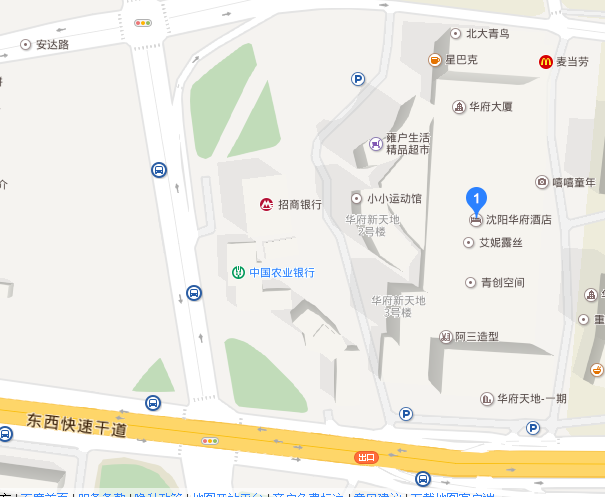 